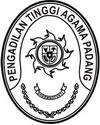 Nomor	: W3-A/    /PL.09/12/2022	    	                Padang, 23 Desember 2022Lampiran	: -Perihal	: Penunjukan Pejabat Pengadaan pada	  Satker Pengadilan Agama TaluYth. Ketua Pengadilan Agama TaluDiTempatAssalamu’alaikum, Wr. Wb.Sehubungan dengan surat Ketua Pengadilan Agama Talu Nomor W3-A14/1963/PL.01/12/2022 tanggal 20 Desember 2022 perihal Permohonan Penunjukan Pejabat Pengadaan Tahun Anggaran 2023. Berdasarkan Pasal 74A ayat (2) Peraturan Presiden Nomor 12 Tahun 2021 tentang Pengadaan Barang/Jasa Pemerintah, bahwa penugasan sebagai Pokja Pemilihan atau Pejabat Pengadaan wajib berasal dari Pengelola Pengadaan Barang/Jasa. Oleh karena untuk wilayah PTA Padang telah memiliki Pejabat Fungsional Pengelola Pengadaan Barang/Jasa Ahli Pertama, maka Pejabat Pengadaan pada Pengadilan Agama Talu Tahun Anggaran 2023, sebagai berikut :Nama			: Aidil Akbar, S.E.NIP			: 198708082006041001Pangkat/Gol. Ruang 	: Penata Muda Tk. I (III/b)Jabatan		   	: Pengelola Pengadaan Barang/Jasa Ahli PertamaUnit Kerja 		: Pengadilan Tinggi Agama PadangDemikian disampaikan, atas perhatiannya diucapkan terima kasih.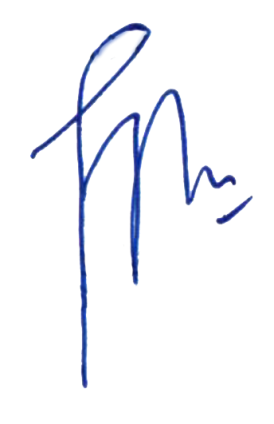 Wassalam	Sekretaris                                               	H. Idris Latif, S.H, M.H.NIP. 196404101993031002Tembusan :Unit Kerja Pengadaan Barang/Jasa (UKPBJ) pada Mahkamah Agung RI;Pegawai yang bersangkutan